ShiriBeshi Glocal Internship Winter Program in 2023-2024Application RequirementsContentsThis program is an internship program learning through working and staying in international environment of world famous inbound destination “Niseko”, ShiriBeshi area in Hokkaido, while also having exchange opportunities with local people.TermsDuring December 2023 to March 2024, including the official term of 1st February – 5th March.*In this official term, Hokkaido Government Shiribeshi Subprefectural Bureau will provide several official events.*Working term might be changed depending on companies. Please discuss with them directly.Contents of the Program ■Internship　　Contents of internship vary on the companies (Please refer to the attached company list)■Official Events　Including workshops with other participants, lecture/talk by local company presidents etc.    16 th　December – Orientation　Zoom  13 th　January – Orientation　Zoom1 st - 2 nd  February - Preparatory session in Kutchan town  15th February - Middle program session.  4th – 5th March - Post-program session in Kutchan town*Preparatory session will start at morning and you will need to be arrived in Kutchan by the day before the session. ApplicationRequirementsParticipants who can participate throughout the official term and all official events.*There is no limits of age, gender, address and nationalities (Having eligible visa is required for foreign nationals).The Number to be acceptedApproximately 50 people.  *Please note that this number is subject to change.CompaniesAs per attached “Company list”.How to applyDownload application forms (Japanese and English) from our website (https://www.shiribeshi.pref.hokkaido.lg.jp/ts/tss/niseko_abroad.html) and attach the application forms (https://www.harp.lg.jp/CKKFZ82X) to the application site below.We are going to send CVs from applicants to companies all at once after the deadline (you could choose two companies to apply).Companies will contact you directly. Please have an interview from each company via phone call or Zoom.We (Hokkaido Government Shiribeshi Subprefectural Bureau) will tell you results. 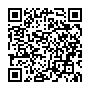 We will confirm your intention to participate. *You could not participate this program if you are not accepted from any companies. Deadline31th October 5pm, 2023Participation FeeRound-trip transportation expenses, transportation expenses from your accommodation to the training venue, liability insurance (app.1500yen per month) and living expenses (meals, accommodation, social expenses etc.)*Some companies help interns with their living expenses, please see attached company list.InsurancePlease note that you will have to take all responsibility for any accidents and damages except for in such cases if it’s company’s fault. Therefore you need to get liability insurance by yourself. ContactHokkaido Government Shiribeshi Subprefectural Bureau Kato / Yamakage / KomoriKita 1 Higashi 2-chome,Kutchan, Abuta-gun, Hokkaido,0044-8588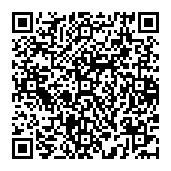 E-mail: shiribeshi.shiribeshi1@pref.hokkaido.lg.jpPhone: 0136-23-1341 / FAX: 0136-22-0948【Visit our website for more information】https://www.shiribeshi.pref.hokkaido.lg.jp/ts/tss/niseko_abroad.html